Service RHDescription de fonctionLa loi de continuité et de régularité « Le service public doit fonctionner de manière continue et régulière, sans interruption, ni suspension. »De par cette spécificité le contenu de cette description de fonction pourrait évoluer, subir d’éventuels changement dans l’intérêt du service et dudit principe de continuité et de régularitéDonnées pratiques Envoyer votre CV accompagné d’une lettre de motivation, un extrait du casier judiciaire vierge (Modèle 2) et une copie de votre diplôme  avant le 17 février 2020.• par courrier à: Administration Communale de Molenbeek-Saint-Jean Service GRH - Référence «médiateur musée-cultures»Rue du Comte de Flandre, 20 1080 Bruxelles • par e-mail à: candidature@molenbeek.irisnet.be (référence : «médiateur musée»)L’administration communale de Molenbeek-Saint-Jean poursuit sa politique de diversité, de non-discrimination et d’égalité des chances. Elle est avant tout à la recherche de talents et compétences.Administration Communale de MOLENBEEK-SAINT-JEAN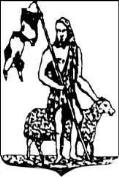 Gemeentebestuur van SINT-JANS-MOLENBEEKIdentification de la fonctionDénomination de la fonction : Médiateur pour le musée digital Micro-Folie Niveau : A Contrat de remplacement : 1 mars 2020 - 31 mai 2020Service : CulturesDépartement : PREVENTION ET VIE SOCIALEDate de création : 14/12/2020Rôle prédominant :               Chef de projet    Raison d’être de la fonctionMédiation active pour le Musée numérique de la Micro Folie au sein de la MCCS :Faciliter et optimiser la rencontre entre les œuvres et le public, rôle de diffusion des collections, mise en place d’une méthode de travail en réseau : scolaire, associatif,…, répondre aux demandes des publics, création de visites personnalisées, visites thématiques,…Finalités1.En tant que médiateur s’occuper de toutes les tâches liées à l’organisation des activités de médiation au sein du musée numérique de la Micro-Folie (MCCS). Exemples de tâchesMise en place de dispositifs de médiation et d’animations adaptées aux publics.Animation des visites scolaires et tout public.Assurer les visites de la Micro-Folie pour des groupes très divers.Concevoir les visites de manière créative et inspirante.Animer et accompagner les groupes sur mesure.(Exemple d’une demande d'une classe d'école primaire néerlandophone de Molenbeek – proposer une visite du musée en accord avec le thème de la classe en combinaison avec un studio de création à la Maison des Cultures)Concevoir des visites/animations thématiques pour différents groupes cibles dans le musée numérique et rechercher les combinaisons possibles avec l’offre de la Maison des Cultures. Vous travaillerez en binôme avec une collègue de A à Z: conception, création de contenu, textes, design, création de matériel didactique, planification des collaborations, ...2.En tant que gestionnaire administratif s’occuper de l’établissement des documents nécessaires à l’exécution des projetsexemples de tâchesétablir les délibérations du collège échevinal3.En tant que personne de contact répondre aux demandes afin d’assurer le bon fonctionnement du serviceExemples de tâchestraiter  les communications entrantes et sortantes (courrier, email, téléphone)PositionnementPositionnementLa fonction est dirigée par :Le responsable du service culturesLa fonction assure la direction d’un groupe de :Nombre total de collaborateurs et leur niveau sur lesquels est assurée une direction hiérarchique ou fonctionnelle:   la fonction n’assure pas de directionProfil de compétences Profil de compétences Personne de niveau Master et agrégation en histoire de l’artBilingue néerlandais-français, capacité de rédaction en Fr et NL Personne dynamique, flexible, entreprenante et autonomeGrande aisance dans la gestion et l’animation d’un groupeAu minimum 2 ans d’expériences utiles dans la fonctionConnaissance et expérience dans la numérisation du patrimoine et dans le monde des nouvelles technologiesConnaissance des diversités : patrimoine molenbeekois - MoMuse, Musée numérique Microfolie, patrimoine culturel belge, européen et international, + curiosité pour apport de contenus futurs,Connaissance approfondie du monde culturel belge, européen et international.Connaissance approfondie du patrimoine bruxelloisExcellent sens de la communication orale et écriteReporting et esprit de synthèseInventif(ve) et ayant le sens de la transmissionPersonne de niveau Master et agrégation en histoire de l’artBilingue néerlandais-français, capacité de rédaction en Fr et NL Personne dynamique, flexible, entreprenante et autonomeGrande aisance dans la gestion et l’animation d’un groupeAu minimum 2 ans d’expériences utiles dans la fonctionConnaissance et expérience dans la numérisation du patrimoine et dans le monde des nouvelles technologiesConnaissance des diversités : patrimoine molenbeekois - MoMuse, Musée numérique Microfolie, patrimoine culturel belge, européen et international, + curiosité pour apport de contenus futurs,Connaissance approfondie du monde culturel belge, européen et international.Connaissance approfondie du patrimoine bruxelloisExcellent sens de la communication orale et écriteReporting et esprit de synthèseInventif(ve) et ayant le sens de la transmission